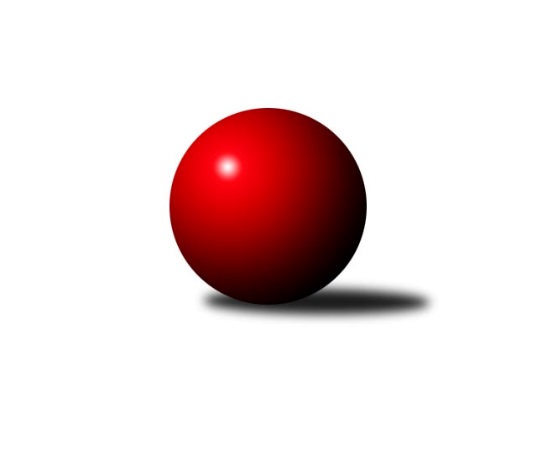 Č.6Ročník 2016/2017	25.5.2024 3.KLM B 2016/2017Statistika 6. kolaTabulka družstev:		družstvo	záp	výh	rem	proh	skore	sety	průměr	body	plné	dorážka	chyby	1.	TJ Sokol Tehovec	6	6	0	0	34.0 : 14.0 	(86.0 : 58.0)	3325	12	2209	1116	23.8	2.	Spartak Rokytnice nad Jizerou	6	5	0	1	34.0 : 14.0 	(84.5 : 59.5)	3242	10	2158	1083	24.7	3.	TJ Kuželky Česká Lípa	6	5	0	1	34.0 : 14.0 	(78.0 : 66.0)	3223	10	2143	1080	22.2	4.	TJ Lokomotiva Trutnov	6	5	0	1	31.0 : 17.0 	(82.0 : 62.0)	3268	10	2191	1077	29.2	5.	SK Žižkov Praha	6	4	0	2	28.0 : 20.0 	(85.5 : 58.5)	3188	8	2140	1048	28.7	6.	TJ Lokomotiva Ústí n. L.	6	3	0	3	28.0 : 20.0 	(81.0 : 63.0)	3232	6	2159	1073	27.3	7.	TJ Teplice Letná	6	3	0	3	25.0 : 23.0 	(68.0 : 76.0)	3194	6	2144	1050	32.7	8.	KK Hvězda Trnovany B	6	2	0	4	20.0 : 28.0 	(61.5 : 82.5)	3116	4	2139	978	35.8	9.	SKK Jičín B	6	1	0	5	16.0 : 32.0 	(64.5 : 79.5)	3280	2	2217	1063	37.2	10.	KK Konstruktiva Praha  B	6	1	0	5	13.0 : 35.0 	(64.0 : 80.0)	3174	2	2162	1012	36.8	11.	TJ Sparta Kutná Hora	6	1	0	5	13.0 : 35.0 	(57.5 : 86.5)	3196	2	2171	1025	31.2	12.	TJ Sokol Praha-Vršovice	6	0	0	6	12.0 : 36.0 	(51.5 : 92.5)	2923	0	2006	917	51.7Tabulka doma:		družstvo	záp	výh	rem	proh	skore	sety	průměr	body	maximum	minimum	1.	TJ Kuželky Česká Lípa	3	3	0	0	19.0 : 5.0 	(41.5 : 30.5)	3173	6	3232	3124	2.	TJ Lokomotiva Trutnov	3	3	0	0	17.0 : 7.0 	(42.0 : 30.0)	3236	6	3274	3191	3.	TJ Sokol Tehovec	3	3	0	0	16.0 : 8.0 	(42.0 : 30.0)	3244	6	3304	3153	4.	Spartak Rokytnice nad Jizerou	4	3	0	1	23.0 : 9.0 	(54.0 : 42.0)	3488	6	3544	3423	5.	SK Žižkov Praha	4	3	0	1	19.0 : 13.0 	(55.5 : 40.5)	3216	6	3295	3179	6.	TJ Lokomotiva Ústí n. L.	2	2	0	0	13.0 : 3.0 	(27.5 : 20.5)	3430	4	3440	3420	7.	KK Hvězda Trnovany B	4	2	0	2	14.0 : 18.0 	(44.0 : 52.0)	3245	4	3284	3211	8.	TJ Teplice Letná	2	1	0	1	9.0 : 7.0 	(23.0 : 25.0)	3125	2	3160	3090	9.	KK Konstruktiva Praha  B	2	1	0	1	8.0 : 8.0 	(26.0 : 22.0)	3156	2	3161	3151	10.	SKK Jičín B	3	1	0	2	12.0 : 12.0 	(38.0 : 34.0)	3274	2	3374	3192	11.	TJ Sparta Kutná Hora	3	1	0	2	9.0 : 15.0 	(30.0 : 42.0)	3209	2	3223	3191	12.	TJ Sokol Praha-Vršovice	3	0	0	3	4.0 : 20.0 	(19.5 : 52.5)	2848	0	2912	2745Tabulka venku:		družstvo	záp	výh	rem	proh	skore	sety	průměr	body	maximum	minimum	1.	TJ Sokol Tehovec	3	3	0	0	18.0 : 6.0 	(44.0 : 28.0)	3352	6	3434	3306	2.	Spartak Rokytnice nad Jizerou	2	2	0	0	11.0 : 5.0 	(30.5 : 17.5)	3119	4	3157	3080	3.	TJ Kuželky Česká Lípa	3	2	0	1	15.0 : 9.0 	(36.5 : 35.5)	3240	4	3298	3126	4.	TJ Lokomotiva Trutnov	3	2	0	1	14.0 : 10.0 	(40.0 : 32.0)	3279	4	3336	3250	5.	TJ Teplice Letná	4	2	0	2	16.0 : 16.0 	(45.0 : 51.0)	3211	4	3302	3112	6.	SK Žižkov Praha	2	1	0	1	9.0 : 7.0 	(30.0 : 18.0)	3136	2	3185	3087	7.	TJ Lokomotiva Ústí n. L.	4	1	0	3	15.0 : 17.0 	(53.5 : 42.5)	3182	2	3477	3049	8.	KK Hvězda Trnovany B	2	0	0	2	6.0 : 10.0 	(17.5 : 30.5)	3052	0	3072	3032	9.	TJ Sokol Praha-Vršovice	3	0	0	3	8.0 : 16.0 	(32.0 : 40.0)	2947	0	3098	2730	10.	TJ Sparta Kutná Hora	3	0	0	3	4.0 : 20.0 	(27.5 : 44.5)	3191	0	3368	3012	11.	SKK Jičín B	3	0	0	3	4.0 : 20.0 	(26.5 : 45.5)	3282	0	3367	3113	12.	KK Konstruktiva Praha  B	4	0	0	4	5.0 : 27.0 	(38.0 : 58.0)	3179	0	3357	2994Tabulka podzimní části:		družstvo	záp	výh	rem	proh	skore	sety	průměr	body	doma	venku	1.	TJ Sokol Tehovec	6	6	0	0	34.0 : 14.0 	(86.0 : 58.0)	3325	12 	3 	0 	0 	3 	0 	0	2.	Spartak Rokytnice nad Jizerou	6	5	0	1	34.0 : 14.0 	(84.5 : 59.5)	3242	10 	3 	0 	1 	2 	0 	0	3.	TJ Kuželky Česká Lípa	6	5	0	1	34.0 : 14.0 	(78.0 : 66.0)	3223	10 	3 	0 	0 	2 	0 	1	4.	TJ Lokomotiva Trutnov	6	5	0	1	31.0 : 17.0 	(82.0 : 62.0)	3268	10 	3 	0 	0 	2 	0 	1	5.	SK Žižkov Praha	6	4	0	2	28.0 : 20.0 	(85.5 : 58.5)	3188	8 	3 	0 	1 	1 	0 	1	6.	TJ Lokomotiva Ústí n. L.	6	3	0	3	28.0 : 20.0 	(81.0 : 63.0)	3232	6 	2 	0 	0 	1 	0 	3	7.	TJ Teplice Letná	6	3	0	3	25.0 : 23.0 	(68.0 : 76.0)	3194	6 	1 	0 	1 	2 	0 	2	8.	KK Hvězda Trnovany B	6	2	0	4	20.0 : 28.0 	(61.5 : 82.5)	3116	4 	2 	0 	2 	0 	0 	2	9.	SKK Jičín B	6	1	0	5	16.0 : 32.0 	(64.5 : 79.5)	3280	2 	1 	0 	2 	0 	0 	3	10.	KK Konstruktiva Praha  B	6	1	0	5	13.0 : 35.0 	(64.0 : 80.0)	3174	2 	1 	0 	1 	0 	0 	4	11.	TJ Sparta Kutná Hora	6	1	0	5	13.0 : 35.0 	(57.5 : 86.5)	3196	2 	1 	0 	2 	0 	0 	3	12.	TJ Sokol Praha-Vršovice	6	0	0	6	12.0 : 36.0 	(51.5 : 92.5)	2923	0 	0 	0 	3 	0 	0 	3Tabulka jarní části:		družstvo	záp	výh	rem	proh	skore	sety	průměr	body	doma	venku	1.	TJ Sokol Praha-Vršovice	0	0	0	0	0.0 : 0.0 	(0.0 : 0.0)	0	0 	0 	0 	0 	0 	0 	0 	2.	TJ Teplice Letná	0	0	0	0	0.0 : 0.0 	(0.0 : 0.0)	0	0 	0 	0 	0 	0 	0 	0 	3.	KK Hvězda Trnovany B	0	0	0	0	0.0 : 0.0 	(0.0 : 0.0)	0	0 	0 	0 	0 	0 	0 	0 	4.	SKK Jičín B	0	0	0	0	0.0 : 0.0 	(0.0 : 0.0)	0	0 	0 	0 	0 	0 	0 	0 	5.	KK Konstruktiva Praha  B	0	0	0	0	0.0 : 0.0 	(0.0 : 0.0)	0	0 	0 	0 	0 	0 	0 	0 	6.	TJ Lokomotiva Trutnov	0	0	0	0	0.0 : 0.0 	(0.0 : 0.0)	0	0 	0 	0 	0 	0 	0 	0 	7.	TJ Sparta Kutná Hora	0	0	0	0	0.0 : 0.0 	(0.0 : 0.0)	0	0 	0 	0 	0 	0 	0 	0 	8.	SK Žižkov Praha	0	0	0	0	0.0 : 0.0 	(0.0 : 0.0)	0	0 	0 	0 	0 	0 	0 	0 	9.	TJ Lokomotiva Ústí n. L.	0	0	0	0	0.0 : 0.0 	(0.0 : 0.0)	0	0 	0 	0 	0 	0 	0 	0 	10.	Spartak Rokytnice nad Jizerou	0	0	0	0	0.0 : 0.0 	(0.0 : 0.0)	0	0 	0 	0 	0 	0 	0 	0 	11.	TJ Sokol Tehovec	0	0	0	0	0.0 : 0.0 	(0.0 : 0.0)	0	0 	0 	0 	0 	0 	0 	0 	12.	TJ Kuželky Česká Lípa	0	0	0	0	0.0 : 0.0 	(0.0 : 0.0)	0	0 	0 	0 	0 	0 	0 	0 Zisk bodů pro družstvo:		jméno hráče	družstvo	body	zápasy	v %	dílčí body	sety	v %	1.	Jaroslav Procházka 	TJ Sokol Tehovec  	6	/	6	(100%)	21	/	24	(88%)	2.	Milan Grejtovský 	TJ Lokomotiva Ústí n. L.  	5	/	5	(100%)	16	/	20	(80%)	3.	Petr Steinz 	TJ Kuželky Česká Lípa  	5	/	5	(100%)	11	/	20	(55%)	4.	Jiří Zetek 	SK Žižkov Praha 	5	/	6	(83%)	19	/	24	(79%)	5.	Roman Straka 	TJ Lokomotiva Trutnov  	5	/	6	(83%)	18.5	/	24	(77%)	6.	Josef Rubanický 	TJ Kuželky Česká Lípa  	5	/	6	(83%)	15.5	/	24	(65%)	7.	Vladimír Ludvík 	TJ Kuželky Česká Lípa  	5	/	6	(83%)	15	/	24	(63%)	8.	Jiří Šípek 	TJ Lokomotiva Ústí n. L.  	5	/	6	(83%)	15	/	24	(63%)	9.	Petr Fabian 	KK Hvězda Trnovany B 	5	/	6	(83%)	14	/	24	(58%)	10.	Martin Hrouda 	TJ Sokol Tehovec  	4	/	4	(100%)	9.5	/	16	(59%)	11.	Pavel Vymazal 	KK Konstruktiva Praha  B 	4	/	5	(80%)	15	/	20	(75%)	12.	Petr Seidl 	TJ Sokol Tehovec  	4	/	5	(80%)	11	/	20	(55%)	13.	Marek Žoudlík 	TJ Lokomotiva Trutnov  	4	/	6	(67%)	16.5	/	24	(69%)	14.	Jan Filip 	TJ Teplice Letná 	4	/	6	(67%)	16	/	24	(67%)	15.	Zdeněk st. Novotný st.	Spartak Rokytnice nad Jizerou 	4	/	6	(67%)	15.5	/	24	(65%)	16.	František Rusín 	SK Žižkov Praha 	4	/	6	(67%)	15.5	/	24	(65%)	17.	Tomáš Vrána 	TJ Lokomotiva Ústí n. L.  	4	/	6	(67%)	14	/	24	(58%)	18.	Jan Hybš 	TJ Teplice Letná 	4	/	6	(67%)	13	/	24	(54%)	19.	Vladimír Pavlata 	SKK Jičín B 	4	/	6	(67%)	12	/	24	(50%)	20.	Luděk Gühl 	TJ Teplice Letná 	4	/	6	(67%)	10	/	24	(42%)	21.	Petr Mařas 	Spartak Rokytnice nad Jizerou 	3	/	3	(100%)	10	/	12	(83%)	22.	Martin Bergerhof 	KK Hvězda Trnovany B 	3	/	3	(100%)	10	/	12	(83%)	23.	Jan Pašek ml.	Spartak Rokytnice nad Jizerou 	3	/	3	(100%)	6.5	/	12	(54%)	24.	Josef Kašpar 	SK Žižkov Praha 	3	/	4	(75%)	9	/	16	(56%)	25.	Martin Beran 	SK Žižkov Praha 	3	/	5	(60%)	12	/	20	(60%)	26.	Radek Jalovecký 	TJ Lokomotiva Ústí n. L.  	3	/	5	(60%)	12	/	20	(60%)	27.	Štěpán Kvapil 	Spartak Rokytnice nad Jizerou 	3	/	5	(60%)	12	/	20	(60%)	28.	Marek Plšek 	TJ Lokomotiva Trutnov  	3	/	5	(60%)	12	/	20	(60%)	29.	Jan Mařas 	Spartak Rokytnice nad Jizerou 	3	/	5	(60%)	11.5	/	20	(58%)	30.	Marek Kyzivát 	TJ Kuželky Česká Lípa  	3	/	5	(60%)	11	/	20	(55%)	31.	Pavel Grygar 	TJ Sokol Praha-Vršovice  	3	/	5	(60%)	10.5	/	20	(53%)	32.	Milan Valášek 	Spartak Rokytnice nad Jizerou 	3	/	5	(60%)	10.5	/	20	(53%)	33.	Miroslav Malý 	TJ Kuželky Česká Lípa  	3	/	5	(60%)	10	/	20	(50%)	34.	Bohumil Navrátil 	KK Hvězda Trnovany B 	3	/	5	(60%)	8	/	20	(40%)	35.	Martin st. Zahálka st.	TJ Lokomotiva Ústí n. L.  	3	/	6	(50%)	14	/	24	(58%)	36.	Zbyněk Vilímovský 	TJ Sokol Praha-Vršovice  	3	/	6	(50%)	13	/	24	(54%)	37.	Petr Janouch 	Spartak Rokytnice nad Jizerou 	3	/	6	(50%)	11.5	/	24	(48%)	38.	Lukáš Hanzlík 	TJ Teplice Letná 	3	/	6	(50%)	10.5	/	24	(44%)	39.	Dalibor Mierva 	TJ Sparta Kutná Hora 	3	/	6	(50%)	10.5	/	24	(44%)	40.	David Bouša 	TJ Teplice Letná 	3	/	6	(50%)	9.5	/	24	(40%)	41.	Petr Holý 	TJ Lokomotiva Trutnov  	2	/	2	(100%)	6	/	8	(75%)	42.	Petr Šmidlík 	TJ Sokol Tehovec  	2	/	3	(67%)	8.5	/	12	(71%)	43.	Miroslav Kužel 	TJ Lokomotiva Trutnov  	2	/	3	(67%)	7.5	/	12	(63%)	44.	Jakub Šmidlík 	TJ Sokol Tehovec  	2	/	3	(67%)	7.5	/	12	(63%)	45.	Slavomír Trepera 	Spartak Rokytnice nad Jizerou 	2	/	3	(67%)	7	/	12	(58%)	46.	Jiří Jabůrek 	TJ Sokol Praha-Vršovice  	2	/	3	(67%)	7	/	12	(58%)	47.	Michal Vlček 	TJ Lokomotiva Trutnov  	2	/	3	(67%)	7	/	12	(58%)	48.	Tomáš Ryšavý 	TJ Lokomotiva Trutnov  	2	/	3	(67%)	6.5	/	12	(54%)	49.	Vladimír Řehák 	SKK Jičín B 	2	/	4	(50%)	9	/	16	(56%)	50.	Jiří Barbora 	TJ Sparta Kutná Hora 	2	/	4	(50%)	8	/	16	(50%)	51.	Luboš Kocmich 	SK Žižkov Praha 	2	/	5	(40%)	14	/	20	(70%)	52.	Arnošt Nedbal 	KK Konstruktiva Praha  B 	2	/	5	(40%)	11	/	20	(55%)	53.	Jaroslav st. Pleticha st.	KK Konstruktiva Praha  B 	2	/	5	(40%)	9.5	/	20	(48%)	54.	Martin Šveda 	TJ Sokol Praha-Vršovice  	2	/	5	(40%)	9.5	/	20	(48%)	55.	Radek Kandl 	KK Hvězda Trnovany B 	2	/	5	(40%)	9	/	20	(45%)	56.	Stanislav Schuh 	SK Žižkov Praha 	2	/	5	(40%)	9	/	20	(45%)	57.	Tomáš Pavlata 	SKK Jičín B 	2	/	5	(40%)	8.5	/	20	(43%)	58.	Dušan Hrčkulák 	TJ Sparta Kutná Hora 	2	/	5	(40%)	7	/	20	(35%)	59.	Martin Mazáček 	SKK Jičín B 	2	/	6	(33%)	13	/	24	(54%)	60.	Martin Najman 	TJ Kuželky Česká Lípa  	2	/	6	(33%)	11.5	/	24	(48%)	61.	Jaroslav Kříž 	SKK Jičín B 	2	/	6	(33%)	11.5	/	24	(48%)	62.	Jiří Rejthárek 	TJ Sokol Praha-Vršovice  	2	/	6	(33%)	8.5	/	24	(35%)	63.	Petr Petřík 	KK Hvězda Trnovany B 	1	/	1	(100%)	3	/	4	(75%)	64.	Tomáš Jelínek 	TJ Sparta Kutná Hora 	1	/	1	(100%)	3	/	4	(75%)	65.	Štěpán Kunc 	TJ Lokomotiva Ústí n. L.  	1	/	1	(100%)	2	/	4	(50%)	66.	Miroslav Wedlich 	TJ Lokomotiva Ústí n. L.  	1	/	2	(50%)	4.5	/	8	(56%)	67.	David Novák 	TJ Sokol Tehovec  	1	/	2	(50%)	4	/	8	(50%)	68.	Leoš Vobořil 	TJ Sparta Kutná Hora 	1	/	2	(50%)	3.5	/	8	(44%)	69.	Petr Kolář 	SKK Jičín B 	1	/	2	(50%)	3	/	8	(38%)	70.	Jiří Slabý 	TJ Kuželky Česká Lípa  	1	/	2	(50%)	3	/	8	(38%)	71.	Jiří Šťastný 	TJ Sokol Tehovec  	1	/	3	(33%)	6	/	12	(50%)	72.	David Ryzák 	TJ Lokomotiva Trutnov  	1	/	3	(33%)	4	/	12	(33%)	73.	Martin Bílek 	TJ Sokol Tehovec  	1	/	4	(25%)	9	/	16	(56%)	74.	Petr Veverka 	SK Žižkov Praha 	1	/	4	(25%)	6	/	16	(38%)	75.	Jaroslav Soukup 	SKK Jičín B 	1	/	4	(25%)	5.5	/	16	(34%)	76.	Alexandr Trpišovský 	TJ Teplice Letná 	1	/	5	(20%)	8	/	20	(40%)	77.	Petr Kubita 	KK Hvězda Trnovany B 	1	/	5	(20%)	7.5	/	20	(38%)	78.	Petr Dus 	TJ Sparta Kutná Hora 	1	/	5	(20%)	6	/	20	(30%)	79.	Václav Posejpal 	KK Konstruktiva Praha  B 	1	/	6	(17%)	11	/	24	(46%)	80.	Vladimír Holý 	TJ Sparta Kutná Hora 	1	/	6	(17%)	8.5	/	24	(35%)	81.	Jakub Hlava 	KK Konstruktiva Praha  B 	1	/	6	(17%)	8.5	/	24	(35%)	82.	Stanislav Vesecký 	KK Konstruktiva Praha  B 	1	/	6	(17%)	7	/	24	(29%)	83.	Vratislav Kubita 	KK Hvězda Trnovany B 	1	/	6	(17%)	7	/	24	(29%)	84.	Jiří Halfar 	TJ Sparta Kutná Hora 	0	/	1	(0%)	2	/	4	(50%)	85.	Aleš Kotek 	TJ Lokomotiva Trutnov  	0	/	1	(0%)	1	/	4	(25%)	86.	Jiří Kapucián 	SKK Jičín B 	0	/	1	(0%)	1	/	4	(25%)	87.	Josef Jiřínský 	TJ Teplice Letná 	0	/	1	(0%)	1	/	4	(25%)	88.	Roman Bureš 	SKK Jičín B 	0	/	1	(0%)	1	/	4	(25%)	89.	Josef Rohlena 	TJ Lokomotiva Ústí n. L.  	0	/	2	(0%)	2	/	8	(25%)	90.	Ondřej Koblih 	KK Hvězda Trnovany B 	0	/	2	(0%)	2	/	8	(25%)	91.	Martin Šmejkal 	TJ Sokol Praha-Vršovice  	0	/	2	(0%)	1	/	8	(13%)	92.	Miroslav Šnejdar st.	KK Konstruktiva Praha  B 	0	/	3	(0%)	2	/	12	(17%)	93.	Karel Holada 	TJ Sokol Praha-Vršovice  	0	/	3	(0%)	0	/	12	(0%)	94.	Petr Kotek 	TJ Lokomotiva Trutnov  	0	/	4	(0%)	3	/	16	(19%)	95.	Antonín Krejza 	TJ Sokol Praha-Vršovice  	0	/	4	(0%)	2	/	16	(13%)	96.	Michal Hrčkulák 	TJ Sparta Kutná Hora 	0	/	6	(0%)	9	/	24	(38%)Průměry na kuželnách:		kuželna	průměr	plné	dorážka	chyby	výkon na hráče	1.	Vrchlabí, 1-4	3449	2292	1157	23.6	(575.0)	2.	TJ Lokomotiva Ústí nad Labem, 1-4	3259	2175	1084	28.8	(543.3)	3.	SKK Jičín, 1-2	3255	2198	1057	39.2	(542.5)	4.	TJ Sparta Kutná Hora, 1-4	3237	2167	1070	22.5	(539.6)	5.	Poděbrady, 1-4	3204	2167	1036	29.3	(534.0)	6.	Trutnov, 1-4	3178	2154	1023	40.0	(529.7)	7.	KK Konstruktiva Praha, 1-6	3126	2144	982	41.5	(521.0)	8.	TJ Kuželky Česká Lípa, 1-4	3124	2079	1044	26.5	(520.7)	9.	TJ Teplice Letná, 1-4	3122	2103	1018	31.5	(520.4)	10.	KK Slavia Praha, 1-4	3088	2102	986	36.9	(514.8)Nejlepší výkony na kuželnách:Vrchlabí, 1-4Spartak Rokytnice nad Jizerou	3544	1. kolo	Štěpán Kvapil 	Spartak Rokytnice nad Jizerou	632	1. koloSpartak Rokytnice nad Jizerou	3496	4. kolo	Jaroslav Procházka 	TJ Sokol Tehovec 	614	2. koloSpartak Rokytnice nad Jizerou	3489	6. kolo	Petr Mařas 	Spartak Rokytnice nad Jizerou	614	6. koloTJ Lokomotiva Ústí n. L. 	3477	6. kolo	Radek Jalovecký 	TJ Lokomotiva Ústí n. L. 	609	6. koloTJ Sokol Tehovec 	3434	2. kolo	Petr Janouch 	Spartak Rokytnice nad Jizerou	609	4. koloSpartak Rokytnice nad Jizerou	3423	2. kolo	Milan Valášek 	Spartak Rokytnice nad Jizerou	606	6. koloTJ Sparta Kutná Hora	3368	1. kolo	Petr Mařas 	Spartak Rokytnice nad Jizerou	603	4. koloSKK Jičín B	3367	4. kolo	Tomáš Vrána 	TJ Lokomotiva Ústí n. L. 	600	6. kolo		. kolo	Martin Hrouda 	TJ Sokol Tehovec 	595	2. kolo		. kolo	Zdeněk st. Novotný st.	Spartak Rokytnice nad Jizerou	593	6. koloTJ Lokomotiva Ústí nad Labem, 1-4TJ Lokomotiva Ústí n. L. 	3440	2. kolo	Martin st. Zahálka st.	TJ Lokomotiva Ústí n. L. 	620	5. koloTJ Lokomotiva Ústí n. L. 	3420	5. kolo	Milan Grejtovský 	TJ Lokomotiva Ústí n. L. 	612	2. koloSKK Jičín B	3365	2. kolo	Petr Fabian 	KK Hvězda Trnovany B	601	1. koloKK Konstruktiva Praha  B	3357	5. kolo	Pavel Vymazal 	KK Konstruktiva Praha  B	599	5. koloTJ Lokomotiva Trutnov 	3336	1. kolo	Martin Bergerhof 	KK Hvězda Trnovany B	587	6. koloTJ Kuželky Česká Lípa 	3296	3. kolo	Martin Bergerhof 	KK Hvězda Trnovany B	585	4. koloKK Hvězda Trnovany B	3284	1. kolo	Tomáš Vrána 	TJ Lokomotiva Ústí n. L. 	583	2. koloKK Hvězda Trnovany B	3268	4. kolo	Radek Jalovecký 	TJ Lokomotiva Ústí n. L. 	582	2. koloKK Hvězda Trnovany B	3215	3. kolo	Miroslav Malý 	TJ Kuželky Česká Lípa 	581	3. koloKK Hvězda Trnovany B	3211	6. kolo	Petr Fabian 	KK Hvězda Trnovany B	580	4. koloSKK Jičín, 1-2SKK Jičín B	3374	3. kolo	Vladimír Řehák 	SKK Jičín B	622	3. koloTJ Teplice Letná	3302	1. kolo	Jan Hybš 	TJ Teplice Letná	598	1. koloSKK Jičín B	3257	1. kolo	Tomáš Pavlata 	SKK Jičín B	583	3. koloTJ Lokomotiva Trutnov 	3250	5. kolo	Vladimír Pavlata 	SKK Jičín B	576	5. koloSKK Jičín B	3192	5. kolo	Roman Straka 	TJ Lokomotiva Trutnov 	574	5. koloKK Konstruktiva Praha  B	3156	3. kolo	Jan Filip 	TJ Teplice Letná	571	1. kolo		. kolo	Martin Mazáček 	SKK Jičín B	564	3. kolo		. kolo	Jaroslav Soukup 	SKK Jičín B	562	3. kolo		. kolo	Tomáš Pavlata 	SKK Jičín B	561	5. kolo		. kolo	Tomáš Pavlata 	SKK Jičín B	558	1. koloTJ Sparta Kutná Hora, 1-4TJ Sokol Tehovec 	3317	6. kolo	Miroslav Malý 	TJ Kuželky Česká Lípa 	599	5. koloTJ Kuželky Česká Lípa 	3298	5. kolo	Jaroslav Procházka 	TJ Sokol Tehovec 	595	6. koloTJ Sparta Kutná Hora	3223	5. kolo	Vladimír Ludvík 	TJ Kuželky Česká Lípa 	573	5. koloTJ Sparta Kutná Hora	3213	6. kolo	Josef Kašpar 	SK Žižkov Praha	572	3. koloTJ Sparta Kutná Hora	3191	3. kolo	Josef Rubanický 	TJ Kuželky Česká Lípa 	569	5. koloSK Žižkov Praha	3185	3. kolo	Martin Hrouda 	TJ Sokol Tehovec 	565	6. kolo		. kolo	Jakub Šmidlík 	TJ Sokol Tehovec 	560	6. kolo		. kolo	Vladimír Holý 	TJ Sparta Kutná Hora	559	5. kolo		. kolo	Michal Hrčkulák 	TJ Sparta Kutná Hora	558	6. kolo		. kolo	Stanislav Schuh 	SK Žižkov Praha	551	3. koloPoděbrady, 1-4TJ Sokol Tehovec 	3304	3. kolo	Jaroslav Procházka 	TJ Sokol Tehovec 	597	1. koloTJ Sokol Tehovec 	3276	1. kolo	Jaroslav Procházka 	TJ Sokol Tehovec 	596	3. koloTJ Lokomotiva Trutnov 	3250	3. kolo	Jaroslav Procházka 	TJ Sokol Tehovec 	596	5. koloKK Konstruktiva Praha  B	3209	1. kolo	Roman Straka 	TJ Lokomotiva Trutnov 	580	3. koloTJ Sokol Tehovec 	3153	5. kolo	Pavel Vymazal 	KK Konstruktiva Praha  B	570	1. koloKK Hvězda Trnovany B	3032	5. kolo	Petr Šmidlík 	TJ Sokol Tehovec 	569	3. kolo		. kolo	Petr Seidl 	TJ Sokol Tehovec 	567	1. kolo		. kolo	Petr Fabian 	KK Hvězda Trnovany B	564	5. kolo		. kolo	Tomáš Ryšavý 	TJ Lokomotiva Trutnov 	554	3. kolo		. kolo	Petr Seidl 	TJ Sokol Tehovec 	552	3. koloTrutnov, 1-4TJ Lokomotiva Trutnov 	3274	6. kolo	Petr Holý 	TJ Lokomotiva Trutnov 	578	6. koloTJ Teplice Letná	3252	6. kolo	Marek Žoudlík 	TJ Lokomotiva Trutnov 	571	4. koloTJ Lokomotiva Trutnov 	3243	4. kolo	Jan Hybš 	TJ Teplice Letná	568	6. koloTJ Lokomotiva Trutnov 	3191	2. kolo	Miroslav Kužel 	TJ Lokomotiva Trutnov 	565	2. koloTJ Sokol Praha-Vršovice 	3098	4. kolo	Jan Filip 	TJ Teplice Letná	563	6. koloTJ Sparta Kutná Hora	3012	2. kolo	Roman Straka 	TJ Lokomotiva Trutnov 	560	6. kolo		. kolo	Roman Straka 	TJ Lokomotiva Trutnov 	557	4. kolo		. kolo	Petr Holý 	TJ Lokomotiva Trutnov 	556	2. kolo		. kolo	Marek Žoudlík 	TJ Lokomotiva Trutnov 	555	2. kolo		. kolo	David Ryzák 	TJ Lokomotiva Trutnov 	552	6. koloKK Konstruktiva Praha, 1-6TJ Teplice Letná	3179	4. kolo	Václav Posejpal 	KK Konstruktiva Praha  B	559	2. koloKK Konstruktiva Praha  B	3161	2. kolo	Jaroslav st. Pleticha st.	KK Konstruktiva Praha  B	557	2. koloKK Konstruktiva Praha  B	3151	4. kolo	Jaroslav st. Pleticha st.	KK Konstruktiva Praha  B	555	4. koloTJ Sokol Praha-Vršovice 	3014	2. kolo	Pavel Vymazal 	KK Konstruktiva Praha  B	553	4. kolo		. kolo	David Bouša 	TJ Teplice Letná	551	4. kolo		. kolo	Alexandr Trpišovský 	TJ Teplice Letná	546	4. kolo		. kolo	Jiří Rejthárek 	TJ Sokol Praha-Vršovice 	541	2. kolo		. kolo	Zbyněk Vilímovský 	TJ Sokol Praha-Vršovice 	539	2. kolo		. kolo	Pavel Vymazal 	KK Konstruktiva Praha  B	533	2. kolo		. kolo	Luděk Gühl 	TJ Teplice Letná	533	4. koloTJ Kuželky Česká Lípa, 1-4TJ Kuželky Česká Lípa 	3232	6. kolo	Milan Grejtovský 	TJ Lokomotiva Ústí n. L. 	556	4. koloTJ Kuželky Česká Lípa 	3162	2. kolo	Martin Najman 	TJ Kuželky Česká Lípa 	555	6. koloTJ Kuželky Česká Lípa 	3124	4. kolo	Lukáš Hanzlík 	TJ Teplice Letná	555	2. koloTJ Lokomotiva Ústí n. L. 	3120	4. kolo	Josef Rubanický 	TJ Kuželky Česká Lípa 	552	6. koloTJ Teplice Letná	3112	2. kolo	Vladimír Ludvík 	TJ Kuželky Česká Lípa 	547	6. koloKK Konstruktiva Praha  B	2994	6. kolo	Marek Kyzivát 	TJ Kuželky Česká Lípa 	544	6. kolo		. kolo	Martin Najman 	TJ Kuželky Česká Lípa 	544	2. kolo		. kolo	Vladimír Ludvík 	TJ Kuželky Česká Lípa 	543	4. kolo		. kolo	Petr Steinz 	TJ Kuželky Česká Lípa 	541	2. kolo		. kolo	Tomáš Vrána 	TJ Lokomotiva Ústí n. L. 	540	4. koloTJ Teplice Letná, 1-4TJ Teplice Letná	3160	3. kolo	Jan Hybš 	TJ Teplice Letná	562	5. koloSpartak Rokytnice nad Jizerou	3157	5. kolo	Jan Filip 	TJ Teplice Letná	556	3. koloTJ Teplice Letná	3090	5. kolo	Milan Valášek 	Spartak Rokytnice nad Jizerou	553	5. koloTJ Lokomotiva Ústí n. L. 	3082	3. kolo	Slavomír Trepera 	Spartak Rokytnice nad Jizerou	551	5. kolo		. kolo	Lukáš Hanzlík 	TJ Teplice Letná	544	5. kolo		. kolo	Lukáš Hanzlík 	TJ Teplice Letná	543	3. kolo		. kolo	Luděk Gühl 	TJ Teplice Letná	541	3. kolo		. kolo	Jiří Šípek 	TJ Lokomotiva Ústí n. L. 	540	3. kolo		. kolo	Zdeněk st. Novotný st.	Spartak Rokytnice nad Jizerou	532	5. kolo		. kolo	Jan Hybš 	TJ Teplice Letná	531	3. koloKK Slavia Praha, 1-4TJ Sokol Tehovec 	3306	4. kolo	Jaroslav Procházka 	TJ Sokol Tehovec 	591	4. koloSK Žižkov Praha	3295	6. kolo	Josef Kašpar 	SK Žižkov Praha	571	6. koloSK Žižkov Praha	3200	4. kolo	Jiří Zetek 	SK Žižkov Praha	564	1. koloSK Žižkov Praha	3191	1. kolo	František Rusín 	SK Žižkov Praha	563	6. koloSK Žižkov Praha	3179	2. kolo	Vratislav Kubita 	KK Hvězda Trnovany B	562	2. koloTJ Kuželky Česká Lípa 	3126	1. kolo	Petr Šmidlík 	TJ Sokol Tehovec 	561	4. koloSKK Jičín B	3113	6. kolo	František Rusín 	SK Žižkov Praha	561	2. koloSK Žižkov Praha	3087	5. kolo	Martin Beran 	SK Žižkov Praha	560	6. koloSpartak Rokytnice nad Jizerou	3080	3. kolo	Vladimír Řehák 	SKK Jičín B	558	6. koloKK Hvězda Trnovany B	3072	2. kolo	Jiří Zetek 	SK Žižkov Praha	557	6. koloČetnost výsledků:	8.0 : 0.0	1x	7.0 : 1.0	5x	6.0 : 2.0	9x	5.0 : 3.0	8x	3.0 : 5.0	4x	2.0 : 6.0	6x	1.0 : 7.0	2x	0.0 : 8.0	1x